Первое заседаниеКоординационного совета по развитию малого и среднего предпринимательства и инвестиционной деятельности при администрации города Урай(с обеспечением видеотрансляции в режиме он-лайн)Дата проведения:		          13.03.2024Место проведения:                       Культурно – исторический центр (г. Урай, мкр. 2, д. 39)Время:                                             14:30Организатор:                                 Отдел развития предпринимательства управления                    экономического развития администрации города УрайПовестка заседания:1. Информация о деятельности администрации города Урай и главы города Урай за 2023 год, о планах развития города на 2024 год.Докладчик: Закирзянов Т.Р. - глава города Урай.2. Информирование субъектов предпринимательской деятельности о внедрении Регионального инвестиционного стандарта в Ханты-Мансийском автономном округе – Югре.Докладчик: Чепель Е.С. – заместитель генерального директора Фонда развития Югры (участие в режиме ВКС).3. Организация мероприятий по развитию внутреннего туризма в городе Урай.Докладчик: Ермолаева Е.В. – ведущий специалист отдела по физкультурно-массовой работе и туризму.4. О Правилах благоустройства территории города Урай в части содержания объектов потребительского рынка. Порядок размещения вывесок.Докладчик: Богданов С.П. – исполняющий обязанности директора МКУ «Управление градостроительства, землепользования и природопользования города Урай».5. О конкурсе на разработку эскизного предложения  Арт-объекта  «Предприниматель  Урая».Докладчик: Ковалёва О.Д. – заместитель начальника управления – начальник отдела развития предпринимательства управления экономического развития администрации города Урай.Рассмотрение вопросов в заочной форме:6. Обзор изменений налогового законодательства.Докладчик: Ефремов А.Н. – заместитель начальника межрайонной ИФНС России №2 по ХМАО-Югре.7. О ходе реализации национального проекта «Малое и среднее предпринимательство и поддержка индивидуальной предпринимательской инициативы»  на территории города Урай за 2023 год.Докладчик: Ковалёва О.Д. - заместитель начальника управления – начальник отдела развития предпринимательства управления экономического развития администрации города Урай. 8. Преимущество получения услуг для бизнеса через портал Госуслуг.Докладчик: Нефедова Е.В. - начальник отдела реализации административной реформы и защиты прав потребителей правового управления администрации города Урай.9. Рассмотрение актов о результатах осуществления контроля за соблюдением концессионером условий концессионного соглашения в сфере ЖКХ в г.Урай за IV квартал 2023 года Докладчик: Лаушкин О.А. - начальник МКУ «УЖКХ г.Урай». 10. О внесении изменений в Перечень муниципального имущества, предназначенного для поддержки субъектов малого и среднего предпринимательства.Докладчик: В.Р.Гарифов - заместитель главы города Урай - председатель комитета по управлению муниципальным имуществом администрации города Урай.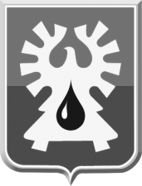 Глава города Урай                                            ДОКУМЕНТ ПОДПИСАНЭЛЕКТРОННОЙ ПОДПИСЬЮСертификат  [Номер сертификата 1]Владелец [Владелец сертификата 1]Действителен с [ДатаС 1] по [ДатаПо 1]Т.Р.Закирзянов